Pielikums45.starptautiskā bērnu mākslas izstādes - konkursa „LIDICE 2017”Tukuma, Engures un Jaunpils novadu 1.kārtas konkursaVIZĪTKARTES PARAUGS(vizītkartes izmērs var tikt pielāgots konkursam iesniedzamā darba lielumam)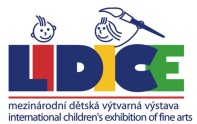 45.STARPTAUTISKĀ BĒRNU MĀKSLAS IZSTĀDE LIDICE 201745th  International Children’s Exhibition of Fine Arts LIDICE 201745.STARPTAUTISKĀ BĒRNU MĀKSLAS IZSTĀDE LIDICE 201745th  International Children’s Exhibition of Fine Arts LIDICE 201745.STARPTAUTISKĀ BĒRNU MĀKSLAS IZSTĀDE LIDICE 201745th  International Children’s Exhibition of Fine Arts LIDICE 201745.STARPTAUTISKĀ BĒRNU MĀKSLAS IZSTĀDE LIDICE 201745th  International Children’s Exhibition of Fine Arts LIDICE 201745.STARPTAUTISKĀ BĒRNU MĀKSLAS IZSTĀDE LIDICE 201745th  International Children’s Exhibition of Fine Arts LIDICE 2017VĀRDS Name:VECUMS AgeVECUMS AgeUZVĀRDS Surname:ZĒNS BoyZĒNS BoyMEITENE GirlDARBA NOSAUKUMS Title of the entryIZGLĪTĪBAS IESTĀDE School name*IZGLĪTĪBAS IESTĀDES ADRESE School address*REĢIONS Region:PILSĒTA Town :PILSĒTA Town :PASTA INDEKSS Post/ ZIP codeVALSTS  Country:VALSTS  Country:E-PASTA ADRESE School e-mailSKOLAS MĀJAS LAPAS ADRESE, TELEFONSSKOLAS MĀJAS LAPAS ADRESE, TELEFONSSKOLOTĀJS TeacherSKOLOTĀJA E-PASTSTeacher´s emailSKOLOTĀJA E-PASTSTeacher´s emailAIZPILDA ORGANIZATORSFor internal use by the organizer:AIZPILDA ORGANIZATORSFor internal use by the organizer:ID numberID numberAwarded prizesAwarded prizes